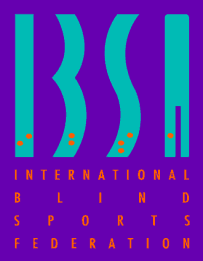 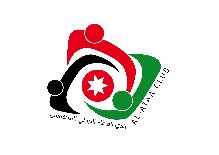 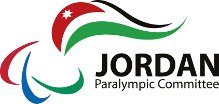 PROSPECTUSName of event: : Goal Ball international  Open  championships  Al ATAA Club    (Male national and club teams Male & Female )                            Dates of event Arrival   26/7/2024 Departure  31/7/2024  Venue (Prince Ra`ad Bin Zaid complex)AUTHORITY:  (Jordan paralympic committee )  Will be organized by (The Aataa   Club ) under the auspices and authority of the Goal ball federation .- DATE AND PLACE:EVENTS: Note 1:  depending on the entries, the organisers and the Technical Delegate reserve the right to put all teams in one group or more.  Note 2:  the host country can choose the team in the opening ceremony.5-RULES:  the event will be conducted in accordance with the current Laws of IBSA International Blind Sports Federation (IBSA)    6-ELIGIBILITYThe championships is open to players who are eligible to represent their association or clubs according to the IBSA Handbook 2022 - 2024          7-OFFICIAL ORGANISERPhysical/postal address: Amman Jordan paralympic committee – Prince Ra`ad binZaid complex – Al Husein sport cityE-mail:jasser.jopc@hotmail.com     Mobile :00962795722775    Fax:0096265661173Tournament Director:  Suher Abd Alqader      Contact person      :         Jasser  AL -Nuweiran    8-TECHNICAL DELEGATE FOR THE EVENTName:TBAEmail:Phone:Fax:    9- REFEREEName:TBAEmail:           10 - Accommodation and fees :5*  Hotels           Single room                      =        900 Euros         Double & triple per person  =        700 Euros 80 Euros per person for extra nights in Double & triple per person  100 Euros per person for extra nights in single rooms 4* hotels  :              Single room                      =        700 Euros         Double & triple per person  =        600 Euros 60 Euros per person for extra nights in  Double & triple per person  70 Euros per person for extra nights in single roomsincluding full board ( dinner of the arrival day to breakfast of the departure day )  +  Local Transportation – The organizers will provide transportation for teams and officials from the airport  to Hotel  and the local transport from  the Hotel  to the venue with the enough number of buses and minibusesNumber of participants : First entry by number must be returned not later than May 1st, 2024 to the following address: jasser.jopc@hotmail.com Teams   :         Level of the team ( National , or Club Male and female  )Players : Male (          ) Female (          )Staff Referees     Total =Address BankAll bank charges are for the cost of the party making the paymentFirst entry by number  must be returned not later than May1st, 2024  to the following address: jasser.jopc@hotmail.com .----------------------------------------------------------------------------------Suher  AbdAlqader   / President  Arrival 26/7/2024Practice day and technical meeting 27/7/2024Competition days30- 27/7/2024Departure 31 / 7Place Amman – Jordan – Prince Raad Bin Zaid complexInformation's                International Men & women  Open Contact Email Jasser.jopc@hotmail.comJasser Nuweiran Al ataa Jordanian club for blindAccount nameThe housing bank for trade and financebankBranch no 030Branch0032102500101001Account numberJo54HBHO0300000032102500101001IBANHBHOJO A XXXXSwift Code